Жаркова Галина Викторовна, МБОУ МО город Нягань  ОСШ №3,Социальный педагогФормы социально - педагогической помощи семье.Условно формы работы с семьей можно разделить на четыре группы: ИндивидуальныеГрупповыеКоллективныеНаглядно-информационные1 группа – индивидуальные – беседы, консультирование, социальный патронаж2 группа - групповые  - групповые консультации, тренинги для группы родителей, имеющих схожие проблемы в воспитании ребенка, создании групп взаимопомощи 3 группа -  коллективные - различные виды собраний, вечера вопросов и ответов, встречи с представителями медицинских, социальных служб, проведения дня открытых дверей, организация досуговых мероприятий,4 группа – наглядно-информационные – выставки творческих работ, выпуск наглядной агитации, буклеты  и д.р.1 группа – индивидуальные Одна из форм работы с семьей - социальный патронаж, представляющая собой посещение семьи на дому  с диагностическими и, адаптационно - реабилитационными целями, позволяющая установить и поддерживать длительные связи с семьей, своевременно выявляя ее проблемные ситуации, оказывая незамедлительную помощь.Патронаж дает возможность наблюдать семью в ее естественных условиях. Что позволяет выявить больше информации, чем лежит на поверхности. Проведение патронажа требует соблюдения ряда этических принципов: принципа самоопределения семьи, добровольности принятия помощи, конфиденциальности, поэтому следует находить возможности информировать семью о предстоящем визите и его целях.Патронаж может проводиться со следующими целями: - диагностические: ознакомление с условиями жизни, изучение возможных факторов риска (медицинских, социальных, бытовых), исследование сложившихся проблемных ситуаций; - контрольные: оценка состояния семьи и ребенка, динамика проблем (если контакт с семьей повторный); анализ хода реабилитационных мероприятий, выполнения родителями рекомендаций и пр.; - адаптационно-реабилитационные: оказание конкретной образовательной, посреднической, психологической помощи.Регулярные патронажи необходимы в отношении неблагополучных и прежде всего асоциальных семей, постоянное наблюдение за которыми в какой-то мере дисциплинирует их, а так же позволяет своевременно выявлять и противодействовать возникающим кризисным ситуациям.Еще одна форма работы социального педагога с семьей - социально - педагогический мониторинг семьи - это научно обоснованная система периодического сбора, обобщения и анализа социально - педагогической информации о процессах, протекающих в семье, и принятие на этой основе стратегических и тактических решений.Основные принципы мониторинга: полнота, достоверность, системность информации; оперативность получения сведений и их систематическая актуализация; сопоставимость получаемых данных, которая обеспечивается единством избранных позиций при сборе и анализе информации; сочетание обобщающих и дифференцированных оценок и выводов.Сущность социально-педагогического мониторинга семьи состоит в комплексном использовании всех источников данных о процессах и событиях семейной жизни, как носящих естественный характер (информация, предлагаемая членами семьи по собственной инициативе; непосредственное и опосредованное наблюдение, сочинения и графические работы детей о семье и т. д.), так и полученных в ходе специально организованного исследования (опрос, анкетирование, метод экспертных оценок, биографический метод, психологические методики на выявление показателей внутрисемейных отношений и т. д.)	 Очень действенной формой мониторинга является анкета «Знакомство», задавая вопросы при первой встрече – сами родители задумываются об отношения внутри семьи, о ребенке в семье, о важности совместного времяпровождения. Вопросы анкеты вы можете разработать самостоятельно.	Также для многих родителей важно и действенно  напоминание об ответственности – в виде Памятки, где собраны выдержки из Закона… Тем более, что они знакомятся с этим под подпись! Памятка вручается родителям для дальнейшего обсуждения внутри семьи, как напоминание.Наряду с патронажем, занимающим важное место в деятельности социального педагога, следует выделить консультационные беседы как одну из форм работы с семьей. Консультирование, по определению, предназначено в основном для оказания помощи родителям, испытывающим затруднения при решении жизненных задач.Социальный педагог, работая с семьей, может использовать наиболее распространенные приемы консультирования: беседа, эмоциональное заражение, внушение, убеждение, художественные аналогии, мини – тренинги, метод активного слушания  и пр.Телефонное консультирование. Особенность этой технологии состоит в том, что общение происходит через посредника – телефонный аппарат, отсутствует визуальный контакт, нельзя использовать невербальные средства общения.Метод «письмо-обращение». Средство общения через лист бумаги, с отсроченной обратной связью или без нее. Цели письма-обращения: сообщить информацию или затребовать ее, ходатайство; защита прав. Также есть формы: «Письмо-поздравление», «Письмо-поддержка».Также можно рекомендовать к использованию следующие метода работы:- Привлечение родителей к активному участию в воспитательном процессе например - непринятие ребенка в коллективе, нарушение контактов с одноклассниками – предложено  организовать семейный вечер с развивающими играми с приглашением одноклассников.. - Формирование у родителей потребности в самообразовании. Например – мама говорит о проблеме общения с ребенком, но в школу прийти не может (маленький ребенок) – дала адреса сайта с Родительскими  видео - консультациями. - Систематическое разностороннее педагогическое просвещение родителей, т.е. ознакомление их как с основами теоретических знаний, так и с практикой работы с учащимися.2. Наряду с индивидуальными консультативными беседами, могут применяться групповые методы работы с семьей (семьями) – консультации и тренинги.Групповая консультация. Этот метод может использоваться на родительском собрании – где соцпедагог кроме информирования по определенной  теме, организует обсуждение конкретных ситуаций, показывает видеоматериалы, предлагая родителям высказаться. Проводит ролевые игры. - психологический тренинг для родителей, имеющих схожие проблемы в воспитании ребенка определяется как область практической психологии, ориентированная на использование активных методов групповой психологической работы с целью развития компетентности в общении.Групповые методы работы дают возможность родителям обмениваться друг с другом опытом, задавать вопросы и стремиться получить поддержку и одобрение в группе. Кроме того, возможность принимать на себя роль лидера при обмене информацией развивает активность и уверенность родителей. 3 группа -  коллективные - различные виды собраний, вечера вопросов и ответов, встречи с представителями медицинских, социальных служб, проведения дня открытых дверей, организация досуговых мероприятий и т.д.4 группа – наглядно-информационные – выставки творческих работ, выпуск наглядной агитации, буклеты  и д.р.	Социальный педагог не ждет, когда к нему обратятся за помощью. 	Он сам «выходит» на контакт с семьей!Используемые источники информации:http://www.socrab.ru/content/sotsialnaya-rabota-v-shkolehttp://nsportal.ru/vershinina-irina-aleksandrovna-0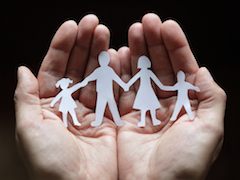 